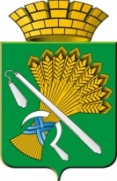 АДМИНИСТРАЦИЯ КАМЫШЛОВСКОГО ГОРОДСКОГО ОКРУГАП О С Т А Н О В Л Е Н И Еот 05.06.2019  N 519О внесении изменений в приложение № 1 к постановлению главы  Камышловского городского округа от 26 октября 2011 года № 1890 «О перечне должностных лиц органов местного самоуправления Камышловского городского округа, уполномоченных составлять протоколы об административных правонарушениях в соответствии с Законом Свердловской области от  14 июня 2005 года № 52-ОЗ «Об административных правонарушениях на территории Свердловской области» в редакции постановления администрации Камышловского городского округа от 21 января 2019 года № 18В соответствии с Законом Свердловской области от 14 июня 2005 года № 52-ОЗ «Об административных правонарушениях на территории Свердловской области, Законом Свердловской области от 27 декабря 2010 года «О наделении органов местного самоуправления муниципальных образований, расположенных на территории Свердловской области, государственным полномочием Свердловской области по определению перечня должностных лиц, уполномоченных составлять протоколы об административных правонарушениях, предусмотренных законом Свердловской области», руководствуясь Уставом Камышловского городского округа, администрация Камышловского городского округаПОСТАНОВЛЯЕТ:1. Внести изменения в приложение № 1 к постановлению главы  Камышловского городского округа от 26 октября 2011 года № 1890 «О перечне должностных лиц органов местного самоуправления Камышловского городского округа, уполномоченных составлять протоколы об административных правонарушениях в соответствии с Законом Свердловской области от  14 июня 2005 года № 52-ОЗ «Об административных правонарушениях на территории Свердловской области» в редакции постановления администрации Камышловского городского округа от 21 января 2019 года № 18.2. Пункт 10 приложения № 1 к постановлению главы  Камышловского городского округа от 26 октября 2011 года № 1890 «О перечне должностных лиц органов местного самоуправления Камышловского городского округа, уполномоченных составлять протоколы об административных правонарушениях в соответствии с Законом Свердловской области от  14 июня 2005 года № 52-ОЗ «Об административных правонарушениях на территории Свердловской области» в редакции постановления администрации Камышловского городского округа от 21 января 2019 года № 18 читать в новой редакции:«10. Уполномочены составлять протоколы об административных правонарушениях, предусмотренных статьями 17 – 19 Закона Свердловской области от 14 июня 2005 года № 52-ОЗ «Об административных правонарушениях на территории Свердловской области»:- первый заместитель главы администрации Камышловского городского округа;- начальник отдела жилищно – коммунального и городского хозяйства администрации Камышловского городского округа;- ведущий специалист администрации Камышловского городского округа (муниципальный контроль);- главный и ведущие специалисты отдела жилищно – коммунального и городского хозяйства администрации Камышловского городского округа».3. Начальнику организационного отдела администрации Камышловского городского округа Сенцовой Е.В. направить настоящее постановление для опубликования в газете «Камышловские известия» и разместить на официальном сайте Камышловского городского округа в информационно – коммуникационной сети «Интернет».4. Постановление вступает в силу с момента подписания.5. Контроль исполнения настоящего постановления возложить на заместителя главы администрации Камышловского городского округа Власову Е.Н.ГлаваКамышловского городского округа                                               А.В. Половников